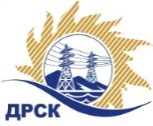 Акционерное Общество«Дальневосточная распределительная сетевая  компания»ПРОТОКОЛ № 503/МКС-РЗакупочной комиссии по рассмотрению заявок по открытому запросу предложений на право заключения договора: Оборудование для спортивного зала закупка № 1059 раздел 2.1.2.  ГКПЗ 2017ПРИСУТСТВОВАЛИ:  члены постоянно действующей Закупочной комиссии ОАО «ДРСК»  1-го уровня.ВОПРОСЫ, ВЫНОСИМЫЕ НА РАССМОТРЕНИЕ ЗАКУПОЧНОЙ КОМИССИИ: О  рассмотрении результатов оценки заявок Участников.Об отклонении заявки ООО «Снабкомплект-Амур» Об отклонении заявки ИП Пичуев Сергей ЮрьевичО признании заявок соответствующими условиям Документации о закупке.О предварительной ранжировке заявок.О проведении переторжкиВОПРОС 1.  О рассмотрении результатов оценки заявок УчастниковРЕШИЛИ:Признать объем полученной информации достаточным для принятия решения.Утвердить цены, полученные на процедуре вскрытия конвертов с заявками участников открытого запроса предложений.ВОПРОС № 2. Об отклонении заявки ООО «Снабкомплект-Амур»Отклонить заявку Участника ООО «Снабкомплект-Амур» от дальнейшего рассмотрения как несоответствующую требованиям подпункта б) пункта 2.8.2.5 Документации о закупке.ВОПРОС № 3. Об отклонении заявки ИП Пичуев Сергей ЮрьевичОтклонить заявку Участника ИП Пичуев Сергей Юрьевич от дальнейшего рассмотрения как несоответствующую требованиям подпункта б) пункта 2.8.2.5 Документации о закупке.ВОПРОС №4. О признании заявок соответствующими условиям Документации о закупкеРЕШИЛИ:Признать заявки ООО «ДЖОРЭКС-ДВ», г. Хабаровск, ул. Салтыкова-Щедрина, 64А,  ООО «АВАНГАРД» г. Москва, Очаковское шоссе, 34  соответствующими условиям Документации о закупке и принять их к дальнейшему рассмотрению.ВОПРОС № 5.  О предварительной ранжировке заявокРЕШИЛИ:Утвердить предварительную ранжировку предложений Участников:ВОПРОС № 6.  О проведении переторжкиРЕШИЛИ:Провести переторжку. Допустить к участию в переторжке предложения следующих участников: ООО «ДЖОРЭКС-ДВ», г. Хабаровск, ул. Салтыкова-Щедрина, 64А,  ООО «АВАНГАРД» г. Москва, Очаковское шоссе, 34Определить форму переторжки: заочная.Назначить переторжку на 02.08.2017 в 10:00 час. (благовещенского времени).Место проведения переторжки: Единая электронная торговая площадка (АО «ЕЭТП»), по адресу в сети «Интернет»: https://rushydro.roseltorg.ruОтветственному секретарю Закупочной комиссии уведомить участников, приглашенных к участию в переторжке, о принятом комиссией решенииТерёшкина Г.М.Тел. 4162-397260г. Благовещенск«31» июля 2017№Наименование участника и его адресПредмет и общая цена заявки на участие в закупке1ООО «Снабкомплект-Амур»г. Хабаровск, ул. Лермонтова, 3Цена: 2 450 800.00 руб. без учета НДС (2 891 944.00 руб. с учетом НДС). 2ООО «ДЖОРЭКС-ДВ»г. Хабаровск, ул. Салтыкова-Щедрина, 64АЦена: 2 780 000.00 руб. без учета НДС (3 280 400.00 руб. с учетом НДС). 3ИП Пичуев Сергей Юрьевичг. Благовещенск, ул. Политехническая, 103Цена: 1 570 990.00 руб. без учета НДС (НДС не облагается). 4ООО «АВАНГАРД»г. Москва, Очаковское шоссе, 34Цена: 2 533 898.00руб. без учета НДС (2 989 999.64руб. с учетом НДС). Основания для отклоненияУчастник предложил осуществлять предоплату 50%, что не соответствует  п. 4.3. проекта договора, где предусмотрена оплата по авансированию: Предварительная оплата (авансирование) в размере 30%  от стоимости Товара  в течение 30 (тридцати) календарных дней с даты подписания настоящего договора при условии получения Покупателем счета, выставленного Поставщиком.  Основания для отклоненияУчастник предложил осуществлять предоплату 80%, что не соответствует  п. 4.3. проекта договора, где предусмотрена оплата по авансированию: Предварительная оплата (авансирование) в размере 30%  от стоимости Товара  в течение 30 (тридцати) календарных дней с даты подписания настоящего договора при условии получения Покупателем счета, выставленного Поставщиком.  Место в предварительной ранжировкеНаименование участника и его адресСтрана происхожденияЦена предложения на участие в закупке без НДС, руб.Цена заявки на участие в закупке без НДС, руб. с учетом предоставления приоритета: -15% (в соответствии с ПП 925)Балл предпочтительности1 местоООО «ДЖОРЭКС-ДВ», г. Хабаровск, ул. Салтыкова-Щедрина, 64АРФ2 780 000,002 363 000,001,3602 местоООО «АВАНГАРД» г. Москва, Очаковское шоссе, 34  иностранные2 533 898,002 533 898,001,204Секретарь Закупочной комиссии  1 уровня АО «ДРСК»____________________М.Г. Елисеева